Portage Credit Union Junior OpenThursday, August 4thTee times starting at 10:30Open to all Junior members$25 entry fee, includes mealSign up in the Pro Shop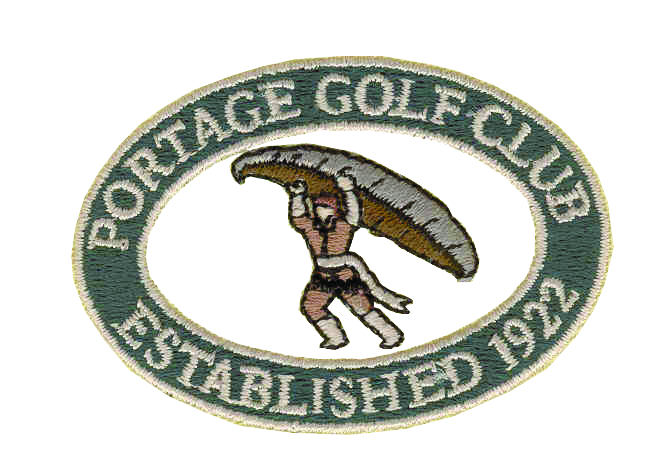 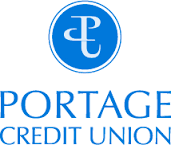 